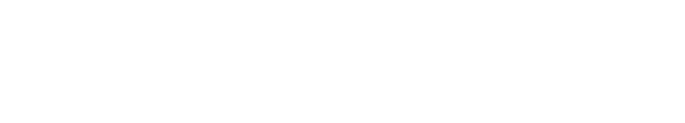 Every business is unique. These categories may or may not all apply to your own. We have provided blank rows on a second page for you to use as you see fit. If you will be doing a task yourself, it’s a good idea to put an amount of time you will be spending instead of money in the “Estimated Cost” column.Personal Cost of Living Expenses – Use this table the same way as you used the table above. Once you have completed both, add up the costs and see if you are financially prepared to pursue your venture. And remember to always consult with a financial professional and/or legal professional before making your decisions.CategoryEstimated CostFrequency (Yearly/Monthly etc)AccountingFormationLegalHeadquartersMarketingMaterialsPayrollPersonal SoftwareWebsite Expenses CategoryEstimated CostFrequency(Yearly/Monthly etc)CategoryEstimated CostFrequency (Yearly/Monthly)Rent/MortgageVehicleFood